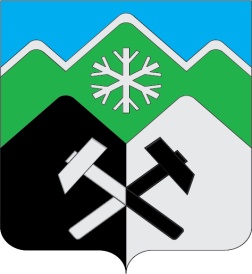 КЕМЕРОВСКАЯ ОБЛАСТЬ - КУЗБАССТАШТАГОЛЬСКИЙ МУНИЦИПАЛЬНЫЙ РАЙОНАДМИНИСТРАЦИЯ  ТАШТАГОЛЬСКОГО МУНИЦИПАЛЬНОГО РАЙОНАПОСТАНОВЛЕНИЕот  «____» ____________  2023  № _____п  Об утверждении муниципальной программы «Жилищная и социальная инфраструктура»на 2024-2026 годы	В соответствии с Федеральным законом от 06.10.2003 № 131-ФЗ «Об общих принципах организации местного самоуправления в Российской Федерации», статьей 179 Бюджетного кодекса Российской Федерации, руководствуясь  Уставом Таштагольского муниципального района, в целях комплексного решения вопросов обеспечения жилыми помещениями граждан, место жительства которых находится на территории Таштагольского муниципального района, администрация Таштагольского муниципального района, постановляет:1. Утвердить муниципальную программу «Жилищная и социальная инфраструктура»  на 2024-2026 годы», согласно приложению №1 к настоящему постановлению.2. Пресс-секретарю Главы Таштагольского муниципального района      (М.Л. Кустовой) разместить настоящее постановление на официальном сайте администрации Таштагольского муниципального района в информационно-телекоммуникационной сети Интернет.3. Контроль за исполнением постановления возложить на  заместителя Главы Таштагольского муниципального района по строительству и и  дорожному хозяйству О.П. Данильченко.4. Настоящее постановление вступает в силу с момента подписания и распространяет свое действие на правоотношения, возникшие с 01.01.2024 г. Глава Таштагольского  муниципального  района	                                                		А.Г. ОрловПриложение №1 к постановлению                                                               администрации Таштагольского                                                              муниципального района                                                          от  «___» _________  2023  № _____п  Муниципальная  программа"Жилищная и социальная инфраструктура" на 2024 - 2026 годыПАСПОРТмуниципальной  программы"Жилищная и социальная инфраструктура" на 2024 - 2026 годы 1. Содержание проблемы и необходимостьее решения программными методамиЗа последние годы в Таштагольском муниципальном районе наблюдается дефицит жилья, отвечающего техническим и  санитарно-эпидемиологическим требованиям. Более 60 тыс.м2 жилья было построено в 1930-1950 годах, которое на сегодня пришло в негодность и требует незамедлительного сноса. Кроме этого в очереди на улучшение жилищных условий стоит 781 семья и ежегодно в отдел по учету и распределению жилья обращаются более 70 семей, за оформлением бюджетных ссуд на приобретение или строительство жилья.В связи с этим резко возросла нуждаемость в новом жилье, строительстве коммунальной инфраструктуры в микрорайонах комплексной индивидуальной застройки. Появилась необходимость в строительстве объектов социальной и коммунальной сферы, природоохранных объектов. Реализация Программы позволит более полно удовлетворить потребности жителей района, улучшить облик города и поселений района.По состоянию на 01.08.2023 в список молодых семей-участников основного мероприятия «Обеспечение жильем молодых семей» государственной программы Российской Федерации «Обеспечение доступным и комфортным жильем и коммунальными услугами граждан Российской Федерации», изъявивших желание получить социальную выплату  на приобретение (строительство) жилого помещения на территории Таштагольского муниципального района включена 41 молодая семья.Согласно условиям Программы, участницей программы может быть молодая семья, в том числе неполная молодая семья, состоящая из 1 молодого родителя и 1 и более детей, соответствующая следующим условиям:-возраст супругов либо 1 родителя в неполной семье не превышает 35 лет;-признанные нуждающимися в улучшении жилищных условий в соответствии с законодательством Российской федерации и Кемеровской области;-имеющие доходы либо иные денежные средства, достаточные для оплаты расчетной (средней) стоимости жилья в части превышающий размер предоставляемой социальной выплаты.Как правило, молодые семьи не могут получить доступ на рынок без бюджетной поддержки. Даже имея достаточный уровень дохода для получения ипотечного жилищного кредита, они не смогут оплатить первоначальный взнос при получении кредита или займа. К тому же, они еще не имеют возможности накопить на эти цели необходимые средства.Поддержка молодых семей при решении жилищной проблемы станет основой стабильных условий жизни для наиболее активной части населения, повлияет на улучшение  демографической ситуации в Таштагольском муниципальном районе.В администрации Таштагольского муниципального района по состоянию  на 01.08.2023 год в списках граждан на получение жилых помещений из специализированного жилищного фонда значится 419 ребенка-сироты, оставшихся без попечения родителей, а также лиц из их числа, из них: - 7 детей-сирот и детей, оставшихся без попечения родителей достигших возраста 14 лет;- 163 сироты и детей, оставшихся без попечения родителей от 18-23 лет;- 101 сирота и детей, оставшихся без попечения родителей от 23-30 лет;- 66 детей-сирот и детей, оставшихся без попечения родителей старше 30 лет. Медленные темпы обеспечения жилыми помещениями детей-сирот и детей, оставшихся без попечения родителей, лиц из их числа вызывают социальную нестабильность, жалобы и обращения в органы государственной власти и органы местного самоуправления.Программа направлена на выполнение обязательств государства перед  детьми-сиротами и сокращение сроков ожидания в очереди на получение жилья.Генеральные планы городских и сельских поселений – это планирование развития территории, в том числе для установления функциональных зон, зон планируемого размещения объектов капитального строительства.Проблема обеспечения объектами социальной сферы таких отраслей, как здравоохранение, образование и культура, и обеспечение топографо-геодезической и картографической информацией в городских и сельских поселениях стоит остро.Снятие остроты проблемы обеспеченности объектами социальной сферы, улучшения материально-технической базы отраслей здравоохранения, образования и культуры, которая требует совершенствования и обновления, так как изношена и не соответствует современным правилам и нормативам, возможно программными методами.Необходимость установления границ территориальных зон населенных пунктов Таштагольского района, а также внесение данных сведений в Единый государственный реестр недвижимости. Данное мероприятие необходимо для обеспечения выдачи разрешений на строительство объектов капитального строительства на территориях сельских поселений с 1 января 2022 года.2. Цели и задачи ПрограммыОсновной целью программы является комплексное решение проблемы обеспечения жильем жителей района, создание условий развития коммунальной инфраструктуры в соответствии со стандартами качества, обеспечивающими комфортные условия проживания.Основными задачами являются:- обеспечение роста темпов жилищного строительства;- повышение качества и эффективности жилищного строительства;- создание условий для развития жилищного сектора и повышения уровня доступности населения жильем через увеличение объемов строительства жилья;- привлечение частных инвестиций в жилищное строительство;-обеспечение необходимой коммунальной инфраструктурой микрорайонов комплексной индивидуальной застройки.Основной целью Программы является предоставление финансовой поддержки в решении жилищной проблемы молодым семьям, нуждающимся в улучшении жилищных условий.В рамках Программы предусматривается решение следующих задач:-предоставление молодым семьям социальной выплаты на приобретение жилья, в том числе на уплату первоначального взноса при получении ипотечного жилищного кредита или займа на приобретение жилья или строительство индивидуального жилья, а так же на погашение основной суммы долга и уплату процентов по ипотечным кредитам или займам, за исключением процентов, штрафов, комиссий и пеней за просрочку исполнения обязательств по этим кредитам или займам;-создание условий для привлечения молодыми семьями собственных средств, финансовых средств банков и других организаций, предоставляющих ипотечные кредиты и займы для приобретения жилья или строительства индивидуального жилья.- создание условий для изменения демографической ситуации в районереализация жилищных прав детей-сирот и детей, оставшихся без попечения родителей, лиц из числа детей-сирот и детей, оставшихся без попечения родителей имеющих право на обеспечение благоустроенными жилыми помещениями по договорам найма специализированного жилищного фонда, предназначенного для детей-сирот и детей, оставшихся без попечения родителей, не имеющих закрепленных жилых помещений, включенных в список детей-сирот и детей, оставшихся без попечения родителей, подлежащих обеспечению жилыми помещениями на территории муниципального образования;- реализация жилищных прав детей-сирот и детей, оставшихся без попечения родителей, лиц из числа детей-сирот и детей, оставшихся без попечения родителей имеющих право на обеспечение благоустроенными жилыми помещениями по договорам найма специализированного жилищного фонда, предназначенного для детей-сирот и детей, оставшихся без попечения родителей, в отношении которых вынесены судебные решения, находящиеся на исполнении.Актуализация документов территориального планирования, приведение градостроительной документации в соответствие с требованиями Градостроительного Кодекса РФ, создание благоприятных условий для решения задач в области градостроительного проектирования для всех заинтересованных лиц. Мероприятия программы направлены на обеспечение благоприятных условий для создания объектов инфраструктуры на территориях городских и сельских поселений, повышения уровня обеспеченности населения объектами местного значения.3. Система программных мероприятийОсновными условиями формирования программных мероприятий являются:социальная значимость объекта;завершение строительства объектов, имеющих высокую степень технической готовности;наличие утвержденной проектно-сметной документации.       строительство, реконструкция и капитальный ремонт объектов социальной сферы.  Организация работы с населением (информационно разъяснительная работа  с населением о порядке и условиях участия в Программе, в том числе через средства СМИ);Генеральные планы городских и сельских поселений - это создание гарантированного высокого уровня жизни населения и комфортной среды обитания на территории городских и сельских поселений.Для достижения целей, поставленных Программой, должен быть обеспечен комплексный подход к реализации всех программных мероприятий.4. Ресурсное обеспечение ПрограммыФинансовые средства на реализацию Программы в 2024 - 2026 годах планируется формировать за счет средств местного бюджета в объеме  15 426,13 тыс. руб.        В том числе по годам:2024 г. -  9 568,13 тыс. руб., 2025 г. -  4 028,0 тыс. руб., 2026 г.-   1 830,0 тыс. руб.за счет средств областного бюджета в объеме  316 699,88676 тыс. руб.        В том числе по годам:2024 г. -   236 418,80676 тыс. руб., 2025 г. -   40 140,54 тыс. руб., 2026 г.-    40 140,54 тыс. руб.за счет средств федерального бюджета в объеме 58 659,19694 тыс. руб.        В том числе по годам: 2024 г. -  35 290,41254 тыс. руб., 2025 г. -  12 798,44220 тыс. руб., 2026 г.-  10 570,34220 тыс. руб.Возможное дополнительное финансирование в целях содействия в реализации мероприятий Программы может осуществляться из иных не запрещенных законодательством источников.Объемы ассигнований подлежат ежегодному уточнению, исходя из возможностей местного бюджета на соответствующий финансовый год.5. Оценка эффективности реализации ПрограммыОсновными критериями эффективности реализации Программы будут завершение строительства, реконструкции, капитального ремонта и ввод в эксплуатацию объектов приведенных в разделе 7 Программы.Оценкой эффективности Программы послужит улучшение условий проживания граждан, возможное увеличение жилищного фонда за счет нового строительства,  улучшение архитектурного облика района, снижение социальной напряженности.Сведения о планируемых значениях целевых показателей(индикаторов) муниципальной программы 6. Организация управления Программой и контрольза ходом реализацииДиректор Программы несет ответственность за реализацию и конечные результаты Программы, рациональное использование выделяемых на ее выполнение финансовых средств, организует управление реализацией Программы.Директор  Программы по окончанию года разрабатывает и составляет отчет о реализации Программы.Исполнитель и директор Программы несут ответственность за целевое использование бюджетных средств, выделяемых на реализацию Программы.Раздел 7. Программные мероприятияНаименование муниципальной  ПрограммыМуниципальная программа "Жилищная и социальная инфраструктура » на 2024 - 2026 годы (далее - Программа).Директор муниципальной ПрограммыЗаместитель Главы Таштагольского муниципального района  по строительству и дорожному хозяйствуОтветственный исполнитель (координатор) муниципальной ПрограммыОтдел по строительству администрации Таштагольского муниципального района.Отдел по учету и распределению жилья администрации Таштагольского муниципального района.Отдел архитектуры и градостроительства администрации Таштагольского муниципального района, администрации городских и сельских поселений.Исполнители муниципальной программы Отдел по строительству администрации Таштагольского  муниципального района.Отдел по учету и распределению жилья администрации Таштагольского муниципального района.Отдел архитектуры и градостроительства администрации Таштагольского муниципального района, администрации городских и сельских поселений.Наименование подпрограммСтроительство и реконструкция объектов.Обеспечение жильем молодых семей.Обеспечение жилыми помещениями детей-сирот и детей, оставшихся без попечения родителей, лиц из их числа по договорам найма специализированных жилых помещений.Обеспечение жилыми помещениями льготных категорий граждан, установленных федеральным и областным законодательством.Разработка градостроительной документации.  Цели  муниципальной Программы  - Комплексное решение проблемы обеспечения жильем жителей района, создание условий развития коммунальной инфраструктуры в соответствии со стандартами качества, обеспечивающими комфортные условия проживания;- улучшение жилищных условий молодых семей, признанных в установленном порядке нуждающимися в улучшении жилищных условий;- реализация жилищных прав детей-сирот и детей, оставшихся без попечения родителей, лиц из числа детей-сирот и детей, оставшихся без попечения родителей имеющих право на обеспечение благоустроенными жилыми помещениями по договорам найма специализированного жилищного фонда, предназначенного для детей-сирот и детей, оставшихся без попечения родителей, не имеющих закрепленных жилых помещений, включенных в список детей-сирот и детей, оставшихся без попечения родителей, подлежащих обеспечению жилыми помещениями на территории муниципального образования;- реализация жилищных прав детей-сирот и детей, оставшихся без попечения родителей, лиц из числа детей-сирот и детей, оставшихся без попечения родителей имеющих право на обеспечение благоустроенными жилыми помещениями по договорам найма специализированного жилищного фонда, предназначенного для детей-сирот и детей, оставшихся без попечения родителей, в отношении которых вынесены судебные решения, находящиеся на исполнении;- улучшение жилищных условий льготных категорий граждан, установленных федеральным и областным законодательством.Комплексное решение проблемы перехода к устойчивому функционированию и развитию инфраструктур жизнеобеспечения населения Таштагольского муниципального района;обеспечение населения городских и сельских поселений объектами социальной сферы;обновление материально-технической базы отраслей здравоохранения, образования, культуры;2)Планировочная организация территории  городских и сельских поселений;3)Упорядочение границ поселений;4) Размещение объектов капитального строительства местного значения и планируемые размещения объектов  капитального строительства местного значения;5) Наличие полной информации о районе в государственной системе обеспечения градостроительной деятельности (ГИС ОГД);Задачи  муниципальной ПрограммыОсновными задачами являются: - обеспечение роста темпов жилищного строительства; - повышение качества и эффективности жилищного строительства; - создание условий для развития жилищного сектора и повышения уровня доступности населения жильем через увеличение объемов строительства жилья; - привлечение частных инвестиций в жилищное строительство; - обеспечение необходимой коммунальной инфраструктурой; - обустройство коммунальной инфраструктурой комплексной жилой застройки.-предоставление молодым семьям социальных выплат на приобретение жилья, в том числе на оплату первоначального взноса при получении ипотечного жилищного кредита или займа на приобретение жилья или строительство индивидуального жилья, а также  на погашение основной суммы долга и уплату процентов по ипотечным жилищным кредитам или займам на приобретение жилья или строительство индивидуальных жилых домов;-создание условий для привлечения молодыми семьями собственных средств, дополнительных финансовых средств банков и других организаций, предоставляющих ипотечные жилищные кредиты и займы для приобретения жилья или строительство индивидуального жилья;- улучшение демографической ситуации в районе.- приобретение (строительство) жилых помещений для создания специализированного жилищного фонда для детей-сирот и детей, оставшихся без попечения родителей, лиц из их числа;- предоставление жилых помещений из специализированного жилищного фонда детям - сиротам и детям, оставшимся без попечения родителей, лиц из их числа по договорам найма специализированных жилых помещений, включенных в список детей-сирот и детей, оставшихся без попечения родителей, лиц из их числа, подлежащих обеспечению жилыми помещениями;- предоставление жилых помещений из специализированного жилищного фонда детям - сиротам и детям, оставшимся без попечения родителей, лиц из их числа по договорам найма специализированных жилых помещений, в отношении которых вынесены судебные решения, находящиеся на исполнении;- капитальный ремонт (реконструкция) жилых помещений, закрепленных в установленном законом порядке за детьми-сиротами и детьми, оставшимися без попечения родителей, лиц из числа детей-сирот и детей, оставшихся без попечения родителей.- строительство и приобретение жилых помещений для льготных категорий граждан, установленных федеральным и областным законодательством.1)Развитие транспортной инфраструктуры.2)Развитие производственного комплекса.3) Размещение объектов социальной инфраструктуры районного значения.4) Охрана окружающей среды.5) Определение территорий с особыми условиями использования.6) Мероприятия в области гражданской обороны.7) Защита территорий от воздействия чрезвычайных ситуаций природного и техногенного характера.8)Правила землепользования и застройки.9)Градостроительное зонирование.10) Проект планировочных решений для нового строительства для городских и сельских поселений.11) Обеспечение территории городских и сельских поселений единой геодезической координатной системой, представленной пунктами государственной геодезической сети, пунктами нивелирных сетей, необходимыми для создания топографических карт и планов;Срок реализации муниципальной Программы2024 - 2026 годы.Объемы и источники финансирования муниципальной Программы в целом и с разбивкой по годам ее реализацииВ 2024 - 2026 годах общий объем финансирования Программы за счет средств местного бюджета составит – 15 426,13  тыс. руб. 2024 г. -  9 568,13 тыс. руб., 2025 г. -  4 028,0 тыс. руб., 2026 г.-   1 830,0 тыс. руб.финансирования Программы за счет средств областного бюджета составит -  316 699,88676 тыс. руб. 2024 г. -   236 418,80676 тыс. руб., 2025 г. -   40 140,54 тыс. руб., 2026 г.-    40 140,54 тыс. руб.финансирования Программы за счет средств федерального бюджета составит -  58 659,19694 тыс. руб. 2024 г. -  35 290,41254 тыс. руб., 2025 г. -  12 798,44220 тыс. руб., 2026 г.-  10 570,34220 тыс. руб.а также возможные иные не запрещенные законодательством источники.Ожидаемые конечные результаты реализации Программы1. Ввод в эксплуатацию 32 тыс. кв. м жилья.2. Повышение доступности, эффективности в строительстве индивидуального жилья3. Комфортность и безопасность условий проживания.4. Реализация мероприятий национального проекта "Доступное и комфортное жилье - гражданам России" федеральной целевой программы «ЖИЛИЩЕ».5. Уменьшение объемов ветхого и аварийного жилищного фонда.6. Строительство объектов социальной сферы.Успешное выполнение  мероприятий программы позволит обеспечить жильем 41 молодую семью, в том числе по годам:2024 год – 12 семей;2025 год – 15 семей. 2026 год – 14 семей а также обеспечит:-создание условий для повышения уровня обеспеченности жильем молодых семей;-создание условий для формирования активной жизненной позиции молодежи;-укрепление семейных отношений  и снижение социальной напряженности в обществе;-улучшение демографической ситуации в районеЖилищные условия за три года улучшат:- за счет предоставления жилых помещений 75 детей-сирот, в том числе по годам:          2024 год -  25 детей – сирот,2025 год -  25 детей – сирот,2026 год -  25 детей-сирот.Актуализация документов территориального планирования, приведение градостроительной документации в соответствие с требованиями Градостроительного Кодекса РФ, создание благоприятных условий для решения задач в области градостроительного проектирования для всех заинтересованных лицНаименование целевого показателя (индикатора)Единица измеренияПлановое значение целевого показателя (индикатора)Плановое значение целевого показателя (индикатора)Плановое значение целевого показателя (индикатора)Наименование целевого показателя (индикатора)кв. метров2024 г.2025 г.2026 г.12345Общая площадь жилых помещений, приходящаяся в среднем на одного жителя, -всегокв. метров27,2228,0028,00В том числе введенная в действие за один годкв. метров0,4270,5110,511Свидетельство о праве на получение социальной выплаты на приобретение жилого помещения или строительство жилого домаштук333Приобретение (строительство)жилых помещений для детей-сирот и детей, оставшихся без попечения родителей, лиц из их числаштук252525Ремонт (реконструкция) жилых помещений, закрепленных в установленном законом порядке за детьми-сиротами и детьми, оставшимися без попечения родителей, лиц из числа детей-сирот и детей, оставшихся без попечения родителейтыс. рублей30,030,030,0Утверждение актуальной Схемы территориального планирования Таштагольского муниципального района%4060100Внесение сведений о территориальных зонах населенных пунктов в ЕГРН %---Обеспечение ведения Государственной системы обеспечения градостроительной деятельности%70100100Наименование подпрограммы, мероприятияОбъем финансирования (тыс. руб.)Объем финансирования (тыс. руб.)Объем финансирования (тыс. руб.)Объем финансирования (тыс. руб.)Всего2024202520261. Подпрограмма  
Строительство и реконструкция объектов, в т.ч.234228,765300229002,6653004826,100000400,000000Федеральный бюджет26814,36854024586,2685402228,1000000,000000Областной бюджет196278,266760196278,2667600,0000000,000000Местный бюджет11136,1300008138,1300002598,000000400,0000001.1 Подготовка строительных площадок,  оформление земельных участков, подключение к внешним сетям, оформление технической документации по окончанию строительства объектов, проведение оценки стоимости 1 кв. м. общей площади жилых помещений.1200,000000400,000000400,000000400,000000Местный бюджет1200,000000400,000000400,000000400,0000001.2.Строительство, реконструкция и капитальный ремонт объектов, проведение обследований.9936,1300007738,1300002198,0000000,000000Местный бюджет9936,1300007738,1300002198,0000000,0000001.3.Обеспечение мероприятий по переселению граждан из аварийного жилищного фонда, осуществляемых за счет средств бюджетов субъектов Российской Федерации, в том числе за счет субсидий из бюджетов субъектов Российской Федерации, средств Фонда реформирования ЖКХ, средств местного бюджета220864,535300220864,5353000,0000000,000000Средства фонда 24586,26854024586,2685400,0000000,000000Областной бюджет196278,266760196278,2667600,0000000,000000Местный бюджет0,0000000,0000000,0000000,0000001.4.Обеспечение жильем отдельных категорий граждан, установленных Федеральным законом от 12.01.1995 г №5-ФЗ «О ветеранах» 2228,1000000,0000002228,1000000,000000Федеральный бюджет0,0000002228,1000000,000000Местный бюджет (доплата за площади)0,0000000,0000000,0000000,0000002.Подпрограмма Обеспечение жильем молодых семей.
3900,0000001300,0000001300,0000001300,000000Федеральный бюджет0,0000000,0000000,0000000,000000Областной бюджет0,0000000,0000000,0000000,000000Местный бюджет3900,0000001300,0000001300,0000001300,0000003. Подпрограмма "Дети-сироты и дети, оставшиеся без попечения родителей", в т.ч.152356,44840050874,68400050740,88220050740,882200Федеральный бюджет31844,82840010704,14400010570,34220010570,342200Областной бюджет120421,62000040140,54000040140,54000040140,540000Местный бюджет90,00000030,00000030,00000030,0000003.1.Обеспечение жилыми помещениями детей-сирот и детей, оставшихся без попечения родителей, лиц из их числа по договорам найма специализированных жилых помещений, в т.ч152266,44840050844,68400050710,88220050710,882200Федеральный бюджет31844,82840010704,14400010570,34220010570,342200Областной бюджет120421,62000040140,54000040140,54000040140,5400003.2.Ремонт, реконстркуция жилых помещений, закрепленных в установленном законом порядке за детьми -сиротами и детьми, оставшимися без попечения родителей, лиц из числа детей-сирот и детей, оставшихся без попечения родителей, в т.ч.90,00000030,00000030,00000030,000000Местный бюджет90,00000030,00000030,00000030,0000004.Подпрограмма Разработка градостроительной документации.300,000000100,000000100,000000100,000000Местный бюджет300,000000100,000000100,000000100,0000004.1.Актуализация Схемы территориального планирования Таштагольского муниципального района150,00000050,00000050,00000050,000000Местный бюджет150,00000050,00000050,00000050,0000004.2.Внесение сведений о территориальных зонах населенных пунктов в ЕГРН50,00000050,0000000,00,0Местный бюджет50,00000050,0000000,00,04.3 Обеспечение ведения государственной информационной системы обеспечения градостроительной деятельности 100,000,00  50,00  50,00  местный бюджет100,000,00  50,00  50,00  Итого по программе:390785,213700281277,34930056966,98220052540,882200Федеральный бюджет58659,19694035290,41254012798,44220010570,342200Областной бюджет316699,886760236418,80676040140,54000040140,540000Местный бюджет15426,1300009568,1300004028,0000001830,000000